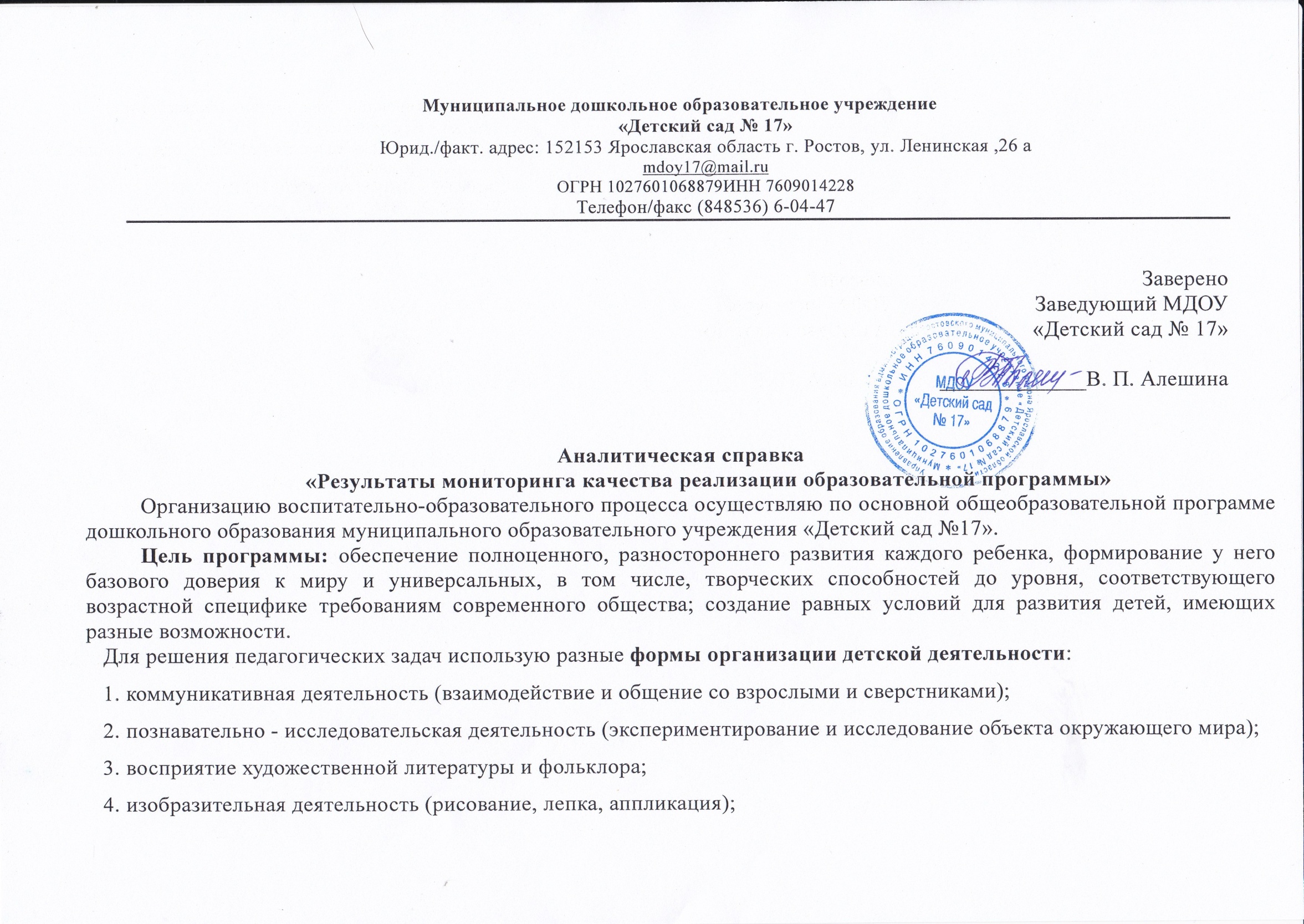 5. конструирование из разного материала (бумага, природный материал, конструкторы и т.п.);6. двигательная деятельность (овладение основными движениями);7. музыкальная деятельность (пение, музыкально-ритмические – движения, восприятие и понимание смысла музыкальных произведений, игра на различных музыкальных инструментах);8. самообслуживание и элементарный бытовой труд (в помещении и на улице).            В своей работе использую перспективное, календарное планирование, осуществляю его с учетом учебно-методического комплекта к образовательной программе. При планировании особое внимание уделяю индивидуальной работе с детьми, которую строю на основе анализа результатов детской деятельности, педагогической диагностики.При реализации образовательной программы провожу оценку индивидуального развития детей. Такая оценка производится мной в рамках педагогической диагностики (оценки индивидуального развития детей дошкольного возраста). Педагогическая диагностика используется для оценки эффективности педагогических действий и дальнейшего планирования. Педагогическая диагностика (оценка индивидуального развития) осуществляется в течение всего времени пребывания ребенка в учреждении в ходе непрерывного целенаправленного наблюдения за детьми в привычной для них обстановке, а так же через беседы, продукты детской деятельности. В сборе фактов в равной степени принимают участие специалисты (медицинская сестра, музыкальный руководитель, учитель -логопед, и т.д.) По мере возможности включаются родители, наблюдая за действиями ребенка в домашних условиях. Педагогическая диагностика осуществляется по методике «Мониторинг достижения детьми планируемых результатов освоения программы «Истоки». Авторский коллектив: Л. А. Парамонова, Е. В. Трифонова, Т. И. Алиева, Т. В. Антонова, А. Г. Арушанова, Д. И. Давидчук, Т. Г. Казакова и. т.д. –М.: ТЦ «Сфера, 2015, -128 с. (Истоки). Система мониторинга достижения детьми планируемых результатов освоения основной образовательной программы дошкольного образования представляет собой многоаспектную разноуровневую систему оценки как освоения программных задач (диагностические листы), так и отслеживания хода нормального развития детей (базисные характеристики личности). Позволяет, опираясь на статистический анализ результатов, объективизировать картину общих тенденций и временной динамики развития детей. Такой подход к разработке педагогической диагностики позволяет мне не только определить возможности воспитанников группы в данный момент - «зону актуального развития», но и определить «зону ближайшего развития», скорректировать содержание образования, создать в группе оптимальные условия для взаимодействия детей, развития их потенциальных возможностей.Для достижения эффективных результатов освоения образовательной программы стараюсь использовать разные формы, методы и технологии для поддержания детской инициативы, чтобы дети стали более самостоятельными и инициативными.Результаты освоения основной общеобразовательной программы за межаттестационный период.Вывод: результаты педагогического анализа показывают преобладание детей с достаточным  и близкий к достаточному уровнями усвоения программного материала при прогрессирующей динамике на конец учебного года, что говорит о результативности образовательной деятельности. Этому способствует правильно построенный процесс, созданная предметно-развивающая среда, индивидуальный дифференцированный подход к детям, использование в работе разного дидактического материала, качественное проведение занятий с детьми, партнёрские отношения с родителями.Незначительное количество детей с низким уровнем обусловлено следующими причинами: вновь прибывшие дети; часто болеющие и редко посещающие по семейным обстоятельствам дети; задержка речевого и психического развития (по результатам обследования ПМПК); особенность контингента воспитанников.                                    Анализ готовности детей к школе в 2022 учебном году.Итоги результатов обследования познавательной сферы детей подготовительной группы «Ассорти» за 2022 – 2023 уч. годНа сентябрь 2022 года обследовано 19 человек (один не обследован по несогласию родителя (законного представителя). Сопроводительное письмо МУ ЦППМС «Содействие» исх. № 167 от 14.09.2022 г. (16 человек); 26.09.2022(2 человека); 27.09.2022 (1 человек)Общий уровень развития мышленияУровень развития вниманияНа май 2023 года обследовано   18 человек. Сопроводительное письмо МУ ЦППМС «Содействие» исх. № 85 от 27.04. 2023 г.Общий уровень развития мышленияУровень развития мелкой моторикиУровень развития вниманияПо данным педагогической диагностики, которая была проведена в мае, показала позитивные изменения в подготовке детей к школьному обучению. У детей достаточно хорошо развиты математические представления, фонематический слух, общие умения и представления, а также те качества, которые помогут ребенку войти в совершенно новый, школьный коллектив, активно включиться в учебную и досуговую деятельность школы: отзывчивость, доброжелательность, взаимопомощь, организаторские умения. Этому способствовало качество организации образовательного процесса, квалификация педагогов, слаженная работа специалистов, качественное взаимодействие по вопросам подготовки детей к школе с родителями. Такие показатели – результат целенаправленной работы педагогического коллектива, который объединен едиными целями по повышению компетентности всех участников образовательного процесса, включение разных форм работы с детьми и родителями.Всего выпущено в школу 20 воспитанников.МОУ СОШ № 3 – 13 ч.МОУ СОШ № 4 – 2 ч.МОУ СОШ № 2 – 2 ч.Гимназия –  3 ч.Выводы: у детей подготовительной к школе группы преобладающими мотивами обучения являются социальный, учебный, мотив получения высокой отметки, психологическая готовность к школе сформирована у 100% выпускников. Этому способствовало качество организации образовательной деятельности, квалификации педагогов, слаженная работа специалистов, качественное взаимодействие по вопросам подготовки детей к школе с родителями. Такие показатели – результат целенаправленной работы педагогического коллектива, который объединен едиными целями по повышению компетентности всех участников образовательного процесса, включение разных форм работы с детьми и родителями.направленияПодготовительная группаПодготовительная группаПодготовительная группаПодготовительная группаПодготовительная группаПодготовительная группаМладшая группаМладшая группаМладшая группаМладшая группаМладшая группаМладшая группаСредняя группаСредняя группаСредняя группаСредняя группаСредняя группаСредняя группаСтаршая группаСтаршая группаСтаршая группаСтаршая группаСтаршая группаСтаршая группаПодготовительная группаПодготовительная группаПодготовительная группаПодготовительная группаПодготовительная группаПодготовительная группанаправления2018–2019 учебный год2018–2019 учебный год2018–2019 учебный год2018–2019 учебный год2018–2019 учебный год2018–2019 учебный год2019–2020 учебный год2019–2020 учебный год2019–2020 учебный год2019–2020 учебный год2019–2020 учебный год2019–2020 учебный год2020–2021 учебный год2020–2021 учебный год2020–2021 учебный год2020–2021 учебный год2020–2021 учебный год2020–2021 учебный год2021–2022 учебный год2021–2022 учебный год2021–2022 учебный год2021–2022 учебный год2021–2022 учебный год2021–2022 учебный год2022–2023 учебный год2022–2023 учебный год2022–2023 учебный год2022–2023 учебный год2022–2023 учебный год2022–2023 учебный годнаправленияДДостаточный (%)ДДостаточный (%)Близкий к достаточному(%)Близкий к достаточному(%)Недостаточный (%)Недостаточный (%)Достаточны й (%)Достаточны й (%)Близкий к достаточному(%)Близкий к достаточному(%)Недостаточный(%) Недостаточный(%) Достаточный(%)Достаточный(%)Близкий к достаточном(%)Близкий к достаточном(%)Недостаточный(%)Недостаточный(%)Достаточный(%)Достаточный(%)Близкий к достаточному(%)Близкий к достаточному(%)Недостаточный(%)Недостаточный(%)Достаточный(%)Достаточный(%)Близкий к достаточному(%)Близкий к достаточному(%)Недостаточный(%)Недостаточный(%)направленияН.г.К.г.Н.г.К.г.Н.г.К.г.Н.г.К.г.Н.г.К.г.Н.г.К.г.Н.г.К.г.Н.г.К.г.Н.г.К.г.Н.г.К.г.Н.г.К.г.Н.г.К.г.Н.г.К.г.Н.г.К.г.Н.г.К.г.ФР348955111102772452528327724525283246838313812184681611-СКР4072482012016723811702167238117022861363736236864613181ПР2882672233019652530565196531335021862303452424764412322РР42724526132225447353111360243573524582831481128674530273ХЭР3575442421112704623427115931355861361303157822714427342Высокий0-0%Выше среднего3- 16 %Средний8- 42%Ниже среднего8- 42%Устойчивое высокой концентрации3 -16%Устойчивое низкой концентрации5- 26%Неустойчивое низкой концентрации5- 26%Устойчивое достаточной концентрации6-32%Высокий1 – 6%Выше среднего4 – 22%Средний9 – 50 %Ниже среднего4 – 22 %Низкий0 – 0 %Высокий 0 - 0 % Выше среднего4 – 22 %Средний7 – 39 %Ниже среднего5 – 28 %Низкий 3 – 11 %Устойчивое высокой концентрации2 – 11 %Устойчивое низкой концентрации2 – 11 %Неустойчивое низкой концентрации5 – 28 %Устойчивое достаточной концентрации9 – 50 %